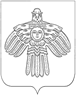 «ЕМВА» КАР ОВМӦДЧӦМИНСА СОВЕТСОВЕТ ГОРОДСКОГО ПОСЕЛЕНИЯ «ЕМВА»КЫВКӦРТӦДРЕШЕНИЕот 20 декабря 2019 года 			                       	                      № II-35/174Об утверждении плана работы Совета городского поселения «Емва»  на 2020 года 	В соответствии с Федеральным законом от 06.10.2019 года № 131-ФЗ «Об общих принципах организации местного самоуправления в Российской Федерации», Совет городского поселения «Емва»Решил:	1. Утвердить план работы Совета депутатов городского поселения «Емва» на 2020 год согласно приложению к настоящему решению. 3. Настоящее решение  вступает  в  силу  с  момента  его  принятия.Глава городского поселения «Емва» - председатель Совета поселения                                                                     А.Ю. ЛопатинПриложение                                                                  к решению Совета городского поселения                                        «Емва» от 20.12.2019 года № II-35/174План работы Совета городского поселения «Емва» на 2020 год169200, Республика Коми, г. Емва, ул. Октябрьская, 25№п/пНаименование мероприятияСрокисполненияОтветственный1Внесение изменений и дополнений в  решение Совета городского  поселения «Емва» от 01.09.2016 года № 1-48\262  «Об утверждении Положения о  порядке осуществления муниципального  земельного контроля на территории городского поселения «Емва» по мере необходимостиВедущий инспектор по контролю и делопроизводству администрации городского поселения «Емва»2Внесение изменений и дополнений в решение Совета городского поселения «Емва» «О бюджете городского поселения «Емва» на 2020 год и плановый период 2021 и 2022 годы»по мере необходимостиГлавный бухгалтер администрации городского поселения «Емва», Бухгалтер (бюджетное устройство) администрации городского поселения «Емва»3Отчет о работе Совета городского поселения «Емва» за 2019 год.I-II квартал 2020 годаГлава городского поселения «Емва» - председатель Совета поселения4Рассмотрение на публичных слушаниях и утверждение отчета об исполнении бюджета городского поселения «Емва» за 2019 год II-III квартал2020 года Главный бухгалтер администрации городского поселения «Емва», Ведущий инспектор по контролю и делопроизводству администрации городского поселения «Емва»5Рассмотрение и утверждение решения «О внесении изменений и дополнений Правил землепользования и застройки городского поселения «Емва»» по мере необходимостиВедущий инспектор по вопросам землепользования и застройки администрации городского поселения «Емва»,Ведущий инспектор по контролю и делопроизводству администрации городского поселения «Емва»6О принятии (передаче) муниципального имущества городского поселения «Емва»по мере необходимостиГлава городского поселения «Емва» - председатель Совета поселения ,Инспектор 1 категории по вопросам управления муниципальной собственностью ,Бухгалтер (ведение реестра) 7Осуществление контроля за исполнением решений Совета и его органовпостоянноЗаместитель председателя Совета поселения ,Ведущий инспектор по контролю и делопроизводству администрации городского поселения «Емва»8Обнародование (опубликование) нормативно правовых актов Совета городского поселения «Емва» по мере необходимостиЗаместитель председателя Совета поселения ,Ведущий инспектор по контролю и делопроизводству администрации городского поселения «Емва»9Внесение изменений и дополнений в Устав муниципального образования городского поселения «Емва»по мере необходимостиГлава городского поселения «Емва» - председатель Совета поселения,Ведущий инспектор по контролю и делопроизводству администрации городского поселения «Емва»10Проведение публичных слушанийпо мере необходимостиГлава городского поселения «Емва» - председатель Совета поселения,Ведущий инспектор по контролю и делопроизводству администрации городского поселения «Емва»11Разработка и принятие нормативных правовых актов  по мере необходимостиГлава городского поселения «Емва» - председатель Совета поселения,Ведущий инспектор по контролю и делопроизводству администрации городского поселения «Емва»12Разработка и принятие нормативных правовых актов, вносящих изменения в Устав муниципального образования городского поселения «Емва» и иные решения Совета городского поселения «Емва»по мере необходимостиГлава городского поселения «Емва» - председатель Совета поселения,Ведущий инспектор по контролю и делопроизводству администрации городского поселения «Емва»13Рассмотрение и утверждение «О внесении изменений и дополнений в Правила благоустройства территории городского поселения «Емва», утвержденные решением Совета городского поселения «Емва» от 26.10.2017г №II-14/70 по мере необходимостиГлава городского поселения «Емва» - председатель Совета поселения,Ведущий инспектор по контролю и делопроизводству администрации городского поселения «Емва»14Об утверждении плана работы Совета депутатов городского поселения «Емва»  на 2021 года;IV квартал 2020 годаГлава городского поселения «Емва» - председатель Совета поселения,Ведущий инспектор по контролю и делопроизводству администрации городского поселения «Емва»